            К А Р А Р                                                                   ПОСТАНОВЛЕНИЕ«23» января 2023 г.					                                                № 1с.СкворчихаО проведении надзорно-профилактическойоперации «Жилище-2023»     В соответствии с постановлением администрации муниципального района Ишимбайский район Республики Башкортостан от 23.01.2023 г. № 76-П                          «О проведении профилактической операции «Жилище-2023» и в целях проведения комплекса превентивных мер по предупреждению пожаров, минимизации материальных и социальных потерь, повышения уровня противопожарной защиты объектов жилого сектора на территории сельского поселения Скворчихинский сельсовет муниципального района Ишимбайский район Республики Башкортостан, п о с т а н о в л я ю:1. Провести на территории сельского поселения Скворчихинский сельсовет муниципального района Ишимбайский район Республики Башкортостан надзорно-профилактическую операцию «Жилище-2023» в период с 23.01.2023 года по 23.01.2024 года.2. Утвердить план организационно-профилактических мероприятий по проведению операции «Жилище-2023» (прилагается).3. Утвердить список населенных пунктов, потенциально подверженных опасности лесо-торфяных пожаров (прилагается) и принять соответствующих меры по обеспечению их противопожарной защиты в пожароопасные периоды (прилагается).4. Отчеты по установленной форме предоставлять еженедельно по вторникам в электронном  виде через службу ЕДДС на электронный адрес:ishim-pch42-dds@mail.ru 5. Контроль за исполнением данного постановления оставляю за собой.Глава сельского поселения 					С.А. Герасименко      УТВЕРЖДАЮ								Глава сельского поселения 								Скворчихинский сельсовет								МР Ишимбайский район РБ								___________ С.А. Герасименко								« 23 »   января    2022 г.ПЛАНорганизационно-профилактических мероприятий по проведению операции «Жилище-2022» по СП Скворчихинский сельсовет муниципального района Ишимбайский район Республики Башкортостан										Приложение 2.ИНФОРМАЦИЯо населенных пунктах и объектах отдыха СП Скворчихинский сельсовет,подвергнутых угрозе распространения лесных пожаровБашҡортостан Республикаһы Ишембай районы муниципаль районы Скворчиха ауыл советы  ауыл биләмәһе хакимиәте   Мәктәп урамы, 8, Скворчиха  ауылы, Ишембай районы, Башкортостан РеспубликаһыТел. Факс: 8(34794) 2-88-74, e-mail: mail@skvorhiha.ru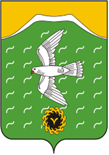 Администрация  сельского поселения Скворчихинский сельсовет    муниципального района  Ишимбайский район   Республики БашкортостанШкольная ул., д.8, с.Скворчиха, Ишимбайский район, Республика Башкортостан, 453226Тел. Факс: 8(34794) 2-88-74, e-mail: mail@skvorhiha.ru№Наименование мероприятийОтветственные исполнителиСрок исполнения1Обновить списки многодетных семей, неблагополучных граждан, одиноких престарелых граждан и лиц с ограниченными возможностямиАдминистрация СПДо 31.01.2023 г.2Организовать проведение подворного обхода граждан жилых домов с вручением предложений по устранению нарушений правил пожарной безопасностиАдминистрация СП, ДПК, женсоветс 23.01.2023 г. по 23.01.2024 г.3Провести целевые рейды по проверке противопожарного состояния мест проживания взятых на учет малоимущих одиноких пенсионеров и инвалидов, многодетных семей, а также лиц, склонных к злоупотреблению алкоголем.Администрация СП, ДПК, женсоветФевраль-март4Организовать и провести мероприятия по выявлению не эксплуатируемых строений и других мест возможного проживания лиц без определенного места жительства, а также сносу объектов снятых с учета.Администрация СППостоянно 5Провести сходы граждан с обсуждением вопросов по разъяснению мер пожарной безопасностиАдминистрация СПАпрель- май6Организовать распространение среди населения агитационных и пропагандистских материалов на противопожарную тематикуАдминистрация СПс 23.01.2023 г. по 23.01.2024 г.7Произвести опашку населенных пунктов, потенциально подверженных опасности лесных пожаров  в пожароопасный периодАдминистрация СПМай, июнь№ п/пНаименование населенного пункта, объектаКоличество жилых домовМаксимальная этажность застройкиЧисленность постоянно проживающего населения              (в летный период) чел.Минимальное расстояние от границ застройки сельского поселения до лесных массивов,     по п.15 ст.69123-ФЗ, м1д.Лесное15215102х.Торгаска24115102х.Слободка37225103д.Яшельтау31335104д.Новониколаевка89265105д.Михайловка13112106ДОЛ «Спутник»107ДОЛ «Орленок»10